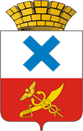 Администрация Городского округа «город Ирбит»Свердловской областиПОСТАНОВЛЕНИЕот 13 февраля 2023 года № 167-ПАг. ИрбитОб утверждении Плана мероприятий («дорожной карты») по улучшению состояния инвестиционного климата в Городском округе «город Ирбит» Свердловской области на 2023-2024 годы        В целях достижения высоких значений показателей рейтинга содействия развитию конкуренции и обеспечения условий для благоприятного инвестиционного климата Городского округа «город Ирбит» Свердловской области, в соответствии с Планом мероприятий («дорожной картой») по повышению позиций Свердловской области в Национальном рейтинге состояния инвестиционного климата в субъектах Российской Федерации на 2022-2023 годы от 11.10.2022 № 01-01-41/86, письмом Министерства инвестиций и развития Свердловской области от 22.12.2022                 № 19-01-77/8993, руководствуясь Уставом Городского округа «город Ирбит» Свердловской области, администрация Городского округа «город Ирбит» Свердловской областиПОСТАНОВЛЯЕТ: Утвердить План мероприятий («дорожную карту») по улучшению состояния инвестиционного климата в Городском округе «город Ирбит» Свердловской области на 2023-2024 годы (далее – План) (прилагается).Ответственным за достижение результата и реализацию мероприятий Плана:1) Обеспечить реализацию мероприятий и достижение планируемых значений показателей рейтинга содействия развитию конкуренции и обеспечения условий для благоприятного инвестиционного климата;2) Ежеквартально в срок до 9 числа месяца, следующего за отчетным периодом, представлять в отдел экономического развития администрации Городского округа «город Ирбит» Свердловской области отчет о ходе выполнения Плана.Контроль за исполнением настоящего постановления оставляю за собой. Глава Городского округа«город Ирбит» Свердловской области                                                                Н.В. ЮдинУТВЕРЖДЕН                                                                               постановлением администрации Городского округа «город Ирбит» Свердловской области                                                                                                                                                       от 13 февраля 2023 года № 167-ПА«Об утверждении Плана мероприятий («дорожной карты») по улучшению состояния инвестиционного климата в Городском округе «город Ирбит» Свердловской области на 2023-2024 годы»     План мероприятий («ДОРОЖНАЯ КАРТА»)по улучшению состояния инвестиционного климата в Городском округе «город Ирбит» Свердловской областина 2023–2024 годыИспользованы следующие сокращения:ГО город Ирбит – Городской округ «город Ирбит» Свердловской области;ГКУ СЗН СО «Ирбитский центр занятости» – Государственное казенное учреждение службы занятости населения Свердловской области«Ирбитский центр занятости»Но-мер стро-киРаздел рейтинга/показательФактическое значение показателя за 2021 год (итоги в 2022 году)Планируемое значение показателя на 2022 год (итоги в 2023 году)Планируе-мое значение показателя на 2023 годНомер меро-прия-тияМероприятиеСрок исполнения мероприятияОтветственный за достижение результата и реализацию мероприятия1234567891.А. РЕГУЛЯТОРНАЯ СРЕДАА. РЕГУЛЯТОРНАЯ СРЕДАА. РЕГУЛЯТОРНАЯ СРЕДАА. РЕГУЛЯТОРНАЯ СРЕДАА. РЕГУЛЯТОРНАЯ СРЕДАА. РЕГУЛЯТОРНАЯ СРЕДАА. РЕГУЛЯТОРНАЯ СРЕДАА. РЕГУЛЯТОРНАЯ СРЕДА2.A.1. Эффективность процедур по выдаче разрешений на строительствоA.1. Эффективность процедур по выдаче разрешений на строительствоA.1. Эффективность процедур по выдаче разрешений на строительствоA.1. Эффективность процедур по выдаче разрешений на строительствоA.1. Эффективность процедур по выдаче разрешений на строительствоA.1. Эффективность процедур по выдаче разрешений на строительствоA.1. Эффективность процедур по выдаче разрешений на строительствоA.1. Эффективность процедур по выдаче разрешений на строительство3.А.1.1. Среднее времяполученияразрешений на строительство (реконструкцию) (дней)3331.Осуществление регулярного мониторинга предельного срока прохождения процедур, необходимых для получения разрешений на строительство. Принятие мер оперативного реагирования по итогам проведенного мониторингаежеквартальноОтдел архитектуры и градостроительства администрации ГО город Ирбит3.А.1.1. Среднее времяполученияразрешений на строительство (реконструкцию) (дней)3332.Актуализация информации об этапах получения разрешения на строительство на сайте администрации ГО город Ирбитпостоянно в течение отчетного периода Отдел архитектуры и градостроительства администрации ГО город Ирбит3.А.1.1. Среднее времяполученияразрешений на строительство (реконструкцию) (дней)3333. Обеспечение надлежащего ведения государственной информационной системы обеспечения градостроительной деятельностипостоянно в течение отчетного периода Отдел архитектуры и градостроительства администрации ГО город Ирбит4.А.1.2. Оценка деятельности органов местного самоуправления муниципальных образований по выдаче разрешений в сфере строительства (средний балл)44,34,31.Информирование застройщиков о сокращении срока и упрощении процедур по выдаче разрешений на строительствопостоянно в течение отчетного периода Отдел архитектуры и градостроительства администрации ГО город Ирбит5.А.2. Эффективность процедур по подключению к сетям теплоснабженияА.2. Эффективность процедур по подключению к сетям теплоснабженияА.2. Эффективность процедур по подключению к сетям теплоснабженияА.2. Эффективность процедур по подключению к сетям теплоснабженияА.2. Эффективность процедур по подключению к сетям теплоснабженияА.2. Эффективность процедур по подключению к сетям теплоснабженияА.2. Эффективность процедур по подключению к сетям теплоснабженияА.2. Эффективность процедур по подключению к сетям теплоснабжения6.А.2.1 Среднее время подключения к сетям теплоснабжения (дни)1110,510,51.Обеспечение органом местного самоуправления муниципального образования предоставления теплоснабжающим организациям  (по согласованию) исходно-разрешительной документации, сопутствующей технологическому присоединению (разрешений на использование земельных участков, находящихся в муниципальной собственности, на проведение земляных работ и получение порубочного билета), в срок не более 10 календарных днейпостоянноОтдел городского хозяйства администрации ГО город Ирбит, отдел имущественных и земельных отношений администрации ГО город Ирбит7.А.2.2 Оценка эффективности процедур по подключению к сетям теплоснабжения (средний балл)4,334,54,51.Размещение теплоснабжающих организаций (по согласованию), информации о доступности технологического присоединения объектов к теплосетям (не менее 4 публикаций в год в  организации) на сайтах организации в сети Интернет и через средства массовой информацииодин раз в три месяца до 01.07.2023Отдел городского хозяйства администрации ГО город Ирбит8.А.3. Эффективность процедур по подключению к сетям водоснабжения и водоотведенияА.3. Эффективность процедур по подключению к сетям водоснабжения и водоотведенияА.3. Эффективность процедур по подключению к сетям водоснабжения и водоотведенияА.3. Эффективность процедур по подключению к сетям водоснабжения и водоотведенияА.3. Эффективность процедур по подключению к сетям водоснабжения и водоотведенияА.3. Эффективность процедур по подключению к сетям водоснабжения и водоотведенияА.3. Эффективность процедур по подключению к сетям водоснабжения и водоотведенияА.3. Эффективность процедур по подключению к сетям водоснабжения и водоотведения9.А 3.1 Среднее время подключения к сетям водоснабжения и водоотведения (дни)7661.Обеспечение органом местного самоуправления муниципального образования предоставления водоснабжающим организациям  (по согласованию) исходно-разрешительной документации, сопутствующей технологическому присоединению (разрешений на использование земельных участков, находящихся в муниципальной собственности, на проведение земляных работ и получение порубочного билета), в срок не более 10 календарных днейпостоянно в течение отчетного периодаОтдел городского хозяйства администрации ГО город Ирбит,отдел имущественных и земельных отношений администрации ГО город Ирбит10.А 3.2 Оценка эффективности процедур по подключению к сетям водоснабжения и водоотведения (средний балл)4,254,54,51.Размещение водоснабжающих организаций (по согласованию), информации о доступности технологического присоединения объектов к сетям водоснабжения и водоотведения (не менее 4 публикаций в год в  организации) на сайтах организации в сети Интернет и через средства массовой информацииодин раз в три месяца до 01.07.2023Отдел городского хозяйства администрации ГО город Ирбит11.Б. ИНСТИТУТЫ ДЛЯ БИЗНЕСАБ. ИНСТИТУТЫ ДЛЯ БИЗНЕСАБ. ИНСТИТУТЫ ДЛЯ БИЗНЕСАБ. ИНСТИТУТЫ ДЛЯ БИЗНЕСАБ. ИНСТИТУТЫ ДЛЯ БИЗНЕСАБ. ИНСТИТУТЫ ДЛЯ БИЗНЕСАБ. ИНСТИТУТЫ ДЛЯ БИЗНЕСАБ. ИНСТИТУТЫ ДЛЯ БИЗНЕСА12.Б.1. Эффективность системы взаимодействия органов местного самоуправления и инвесторовБ.1. Эффективность системы взаимодействия органов местного самоуправления и инвесторовБ.1. Эффективность системы взаимодействия органов местного самоуправления и инвесторовБ.1. Эффективность системы взаимодействия органов местного самоуправления и инвесторовБ.1. Эффективность системы взаимодействия органов местного самоуправления и инвесторовБ.1. Эффективность системы взаимодействия органов местного самоуправления и инвесторовБ.1. Эффективность системы взаимодействия органов местного самоуправления и инвесторовБ.1. Эффективность системы взаимодействия органов местного самоуправления и инвесторов13.Б.1.1. Всего заключено инвестиционных соглашений (в т.ч. соглашений муниципально-частного партнерства, концессионных соглашений) (средний балл)0,50,511.Формирование и утверждение перечня объектов, в отношении которых планируется заключение концессионных соглашений и соглашений о муниципально-частном партнерстве, размещение указанного перечня на Инвестиционном портале Свердловской области01.02.2023Отдел городского хозяйства администрации ГО город Ирбит, отдел имущественных и земельных отношений администрации ГО город Ирбит14.Б.2. Эффективность работы организационных механизмов поддержки бизнесаБ.2. Эффективность работы организационных механизмов поддержки бизнесаБ.2. Эффективность работы организационных механизмов поддержки бизнесаБ.2. Эффективность работы организационных механизмов поддержки бизнесаБ.2. Эффективность работы организационных механизмов поддержки бизнесаБ.2. Эффективность работы организационных механизмов поддержки бизнесаБ.2. Эффективность работы организационных механизмов поддержки бизнесаБ.2. Эффективность работы организационных механизмов поддержки бизнеса15.Б. 2.1. Оценка эффективности деятельности инвестиционного уполномоченного (средний балл)44,54,51. Поддержание информационного раздела об инвестиционном уполномоченном на  официальном сайте администрации в актуальном состоянии, в том числе размещение ежегодного отчета о деятельности инвестиционного уполномоченногопостоянноОтдел экономического развития администрации ГО город Ирбит16.Б.2.2 Оценка эффективности деятельности в муниципальном образовании координационного органа, рассматривающего вопросы привлечения инвестиций и (или) развития малого и среднего предпринимательства (средний балл)3,87441.Проведение заседаний координационного органа, рассматривающего вопросы привлечения инвестиций и (или) развития малого и среднего предпринимательства с участием лидеров общественного мненияне менее 1 раза в полугодиеОтдел экономического развития администрации ГО город Ирбит17.Б.3. Качество информационной поддержки инвесторов и бизнесаБ.3. Качество информационной поддержки инвесторов и бизнесаБ.3. Качество информационной поддержки инвесторов и бизнесаБ.3. Качество информационной поддержки инвесторов и бизнесаБ.3. Качество информационной поддержки инвесторов и бизнесаБ.3. Качество информационной поддержки инвесторов и бизнесаБ.3. Качество информационной поддержки инвесторов и бизнесаБ.3. Качество информационной поддержки инвесторов и бизнеса18.Б.3.1 Качество Интернет – портала об инвестиционной деятельности/ раздела на сайте муниципального образования и полнота информации об инвестиционных возможностях в муниципальном образовании, размещенной на сайте муниципального образования (средний балл)3,193,53,51.Поддержание информационного контента об инвестиционных возможностях на  официальном сайте администрации ГО город Ирбит в актуальном состоянии постоянноотдел имущественных и земельных отношений администрации ГО город Ирбит, отдел экономического развития администрации ГО город Ирбит19.Блок В. ДОСТУПНОСТЬ РЕСУРСОВ И КАЧЕСТВО ИНФРАСТРУКТУРЫ ДЛЯ БИЗНЕСАБлок В. ДОСТУПНОСТЬ РЕСУРСОВ И КАЧЕСТВО ИНФРАСТРУКТУРЫ ДЛЯ БИЗНЕСАБлок В. ДОСТУПНОСТЬ РЕСУРСОВ И КАЧЕСТВО ИНФРАСТРУКТУРЫ ДЛЯ БИЗНЕСАБлок В. ДОСТУПНОСТЬ РЕСУРСОВ И КАЧЕСТВО ИНФРАСТРУКТУРЫ ДЛЯ БИЗНЕСАБлок В. ДОСТУПНОСТЬ РЕСУРСОВ И КАЧЕСТВО ИНФРАСТРУКТУРЫ ДЛЯ БИЗНЕСАБлок В. ДОСТУПНОСТЬ РЕСУРСОВ И КАЧЕСТВО ИНФРАСТРУКТУРЫ ДЛЯ БИЗНЕСАБлок В. ДОСТУПНОСТЬ РЕСУРСОВ И КАЧЕСТВО ИНФРАСТРУКТУРЫ ДЛЯ БИЗНЕСАБлок В. ДОСТУПНОСТЬ РЕСУРСОВ И КАЧЕСТВО ИНФРАСТРУКТУРЫ ДЛЯ БИЗНЕСА20.В.1. Доступность земельных ресурсовВ.1. Доступность земельных ресурсовВ.1. Доступность земельных ресурсовВ.1. Доступность земельных ресурсовВ.1. Доступность земельных ресурсовВ.1. Доступность земельных ресурсовВ.1. Доступность земельных ресурсовВ.1. Доступность земельных ресурсов21.В.1.1 Изменение общего количества земельных участков, сформированных и выставленных на аукцион в отчетном году по сравнению с предыдущим годом (доля)1,01,11,11.Проведение мониторинга земельных участков сформированных и выставленных на аукцион в отчетном годупостоянно в течение годаОтдел имущественных и земельных отношений администрации ГО город Ирбит22.В.1.2 Динамика общего количества заключенных договоров купли-продажи (аренды) земельных участков по результатам аукционов (доля)1,01,11,11.Подготовка и организация аукционов по продаже (аренде) земельных участков. Заключение договоров купли-продажи (аренды) земельных участков по результатам аукционапостоянно в течение годаОтдел имущественных и земельных отношений администрации ГО город Ирбит23.В.1.3 Превышение стоимости заключенного договора купли -продажи (аренды) земельных участков по сравнению с первоначальной ценой по итогам аукциона (доля)1,141,21,21.Анализ изменения стоимости заключенных договоров купли-продажи (аренды) земельных участков по отношению к первоначальной стоимости земельных участковпостоянно в течение годаОтдел имущественных и земельных отношений администрации ГО город Ирбит24.В.1.4 Удовлетворенность субъектов малого и среднего предпринимательства наличием и доступностью необходимых для ведения бизнеса свободных земельных участков в муниципальном образовании (средний балл)33,53,51.Проведение информационно-разъяснительной работы с предпринимателями о наличии и доступности для ведения бизнеса свободных земельных участков. Размещение на официальном сайте администрации ГО город Ирбит перечня свободных земельных участков для ведения бизнесапостоянноОтдел имущественных и земельных отношений администрации25.В.2. Качество и доступность финансовых и имущественных ресурсовВ.2. Качество и доступность финансовых и имущественных ресурсовВ.2. Качество и доступность финансовых и имущественных ресурсовВ.2. Качество и доступность финансовых и имущественных ресурсовВ.2. Качество и доступность финансовых и имущественных ресурсовВ.2. Качество и доступность финансовых и имущественных ресурсовВ.2. Качество и доступность финансовых и имущественных ресурсовВ.2. Качество и доступность финансовых и имущественных ресурсов26.В.2.1 Удовлетворенность мерами поддержки (средний балл)4,684,84,81.Формирование и размещение доступной и актуальной информации о мерах поддержки для субъектов малого и среднего предпринимательства на официальном сайте Фонда поддержки малого предпринимательства и администрации ГО город ИрбитпостоянноОтдел экономического развития администрации, Фонд поддержки малого предпринимательства(по согласованию)27.В.2.2 Удовлетворенность субъектов малого предпринимательства наличием и доступностью необходимой для ведения бизнеса недвижимости (строений) в муниципальном образовании (средний балл)3,673,83,81.Продолжение работы по оказанию имущественной поддержки субъектам малого и среднего предпринимательства и дополнению перечня муниципального  имущества, свободного от прав третьих лиц (за исключением права хозяйственного ведения, права оперативного управления, а также имущественных прав субъектов малого и среднего предпринимательства), предназначенного исключительно для предоставления в аренду субъектам малого и среднего предпринимательствапостоянноОтдел имущественных и земельных отношений администрации ГО город Ирбит27.В.2.2 Удовлетворенность субъектов малого предпринимательства наличием и доступностью необходимой для ведения бизнеса недвижимости (строений) в муниципальном образовании (средний балл)3,673,83,82.Проведение инвентаризации муниципального недвижимого имущества с целью выявления неиспользуемого недвижимого имущества и вовлечения его в хозяйственный оборот, в том числе для оказания имущественной поддержки субъектам малого предпринимательстваежегодноОтдел имущественных и земельных отношений администрации ГО город Ирбит27.В.2.2 Удовлетворенность субъектов малого предпринимательства наличием и доступностью необходимой для ведения бизнеса недвижимости (строений) в муниципальном образовании (средний балл)3,673,83,83.Размещение информации о неиспользуемом муниципальном  недвижимом имуществе на официальном сайте администрации ГО город Ирбит с целью привлечения потенциальных пользователей, в том числе субъектов малого и среднего предпринимательстваежегодноОтдел имущественных и земельных отношений администрации ГО город Ирбит27.В.2.2 Удовлетворенность субъектов малого предпринимательства наличием и доступностью необходимой для ведения бизнеса недвижимости (строений) в муниципальном образовании (средний балл)3,673,83,84.Размещение информации на сайте администрации ГО город Ирбит о процедуре предоставления муниципального имущества в аренду субъектам малого и среднего предпринимательствапостоянноОтдел имущественных и земельных отношений администрации ГО город Ирбит28.В.3. Качество и доступность трудовых ресурсовВ.3. Качество и доступность трудовых ресурсовВ.3. Качество и доступность трудовых ресурсовВ.3. Качество и доступность трудовых ресурсовВ.3. Качество и доступность трудовых ресурсовВ.3. Качество и доступность трудовых ресурсовВ.3. Качество и доступность трудовых ресурсовВ.3. Качество и доступность трудовых ресурсов29.В.3.3 Удовлетворенность предпринимателей доступностью трудовых ресурсов необходимой квалификации на территории муниципального образования (средний балл)3,53,73,71.Взаимодействие совещательных органов администрации ГО город Ирбит, затрагивающих вопросы,  связанные с трудовыми ресурсами и совместное принятие решений по оказанию содействия в их трудоустройстве с ГКУ СЗН СО  «Ирбитский центр занятости»постоянноОтдел экономического развития администрации ГО город Ирбит30.Г. ПОДДЕРЖКА МАЛОГО И СРЕДНЕГО ПРЕДПРИНИМАТЕЛЬСТВАГ. ПОДДЕРЖКА МАЛОГО И СРЕДНЕГО ПРЕДПРИНИМАТЕЛЬСТВАГ. ПОДДЕРЖКА МАЛОГО И СРЕДНЕГО ПРЕДПРИНИМАТЕЛЬСТВАГ. ПОДДЕРЖКА МАЛОГО И СРЕДНЕГО ПРЕДПРИНИМАТЕЛЬСТВАГ. ПОДДЕРЖКА МАЛОГО И СРЕДНЕГО ПРЕДПРИНИМАТЕЛЬСТВАГ. ПОДДЕРЖКА МАЛОГО И СРЕДНЕГО ПРЕДПРИНИМАТЕЛЬСТВАГ. ПОДДЕРЖКА МАЛОГО И СРЕДНЕГО ПРЕДПРИНИМАТЕЛЬСТВАГ. ПОДДЕРЖКА МАЛОГО И СРЕДНЕГО ПРЕДПРИНИМАТЕЛЬСТВА31.Г.1. Качество организационной, инфраструктурной и информационной поддержки малого предпринимательстваГ.1. Качество организационной, инфраструктурной и информационной поддержки малого предпринимательстваГ.1. Качество организационной, инфраструктурной и информационной поддержки малого предпринимательстваГ.1. Качество организационной, инфраструктурной и информационной поддержки малого предпринимательстваГ.1. Качество организационной, инфраструктурной и информационной поддержки малого предпринимательстваГ.1. Качество организационной, инфраструктурной и информационной поддержки малого предпринимательстваГ.1. Качество организационной, инфраструктурной и информационной поддержки малого предпринимательстваГ.1. Качество организационной, инфраструктурной и информационной поддержки малого предпринимательства32.Г.1.1 Удовлетворенность предпринимателей работой муниципальных фондов поддержки малого предпринимательства/при отсутствии муниципальных фондов поддержки на территории деятельностью администрации муниципальных образований (средний балл)4,624,74,71.Формирование и размещение доступной и актуальной информации о мерах поддержки для субъектов малого и среднего предпринимательства на официальном сайте Фонда поддержки малого предпринимательства постоянноФонд поддержки малого предпринимательства (по согласованию)33.Г.1.2 Доля субъектов малого и среднего предпринимательства, которым оказаны услуги муниципальными фондами поддержки малого предпринимательства и иными организациями инфраструктуры поддержки предпринимательства/ при отсутствии муниципальных фондов поддержки на территории - администрациями муниципальных образований в общем количестве субъектов малого и среднего предпринимательства в муниципальном образовании (доля)0,220,250,251.Размещение информации в единый реестр субъектов малого и среднего предпринимательства – получателей поддержки2023-2024 годыФонд поддержки малого предпринимательства(по согласованию)34.Г.1.3 Доля заключенных государственных и муниципальных контрактов с субъектами малого и среднего предпринимательства в сфере закупок товаров, работ, услуг для обеспечения государственных и муниципальных нужд, в общей стоимости заключенных государственных и муниципальных контрактов 0,50,50,51.Применение рекомендаций Департамента государственных закупок Свердловской области  о соблюдении установленной доли муниципальных контрактов с субъектами малого предпринимательства в общей стоимости муниципальных контрактов и порядке расчета такой долипостоянноОтдел муниципального заказа администрации ГО город Ирбит,Главные распорядители бюджетных средств (по согласованию)35.Г.2. Эффективность финансовой поддержки малого предпринимательстваГ.2. Эффективность финансовой поддержки малого предпринимательстваГ.2. Эффективность финансовой поддержки малого предпринимательстваГ.2. Эффективность финансовой поддержки малого предпринимательстваГ.2. Эффективность финансовой поддержки малого предпринимательстваГ.2. Эффективность финансовой поддержки малого предпринимательстваГ.2. Эффективность финансовой поддержки малого предпринимательстваГ.2. Эффективность финансовой поддержки малого предпринимательства36.Г.2.1 Изменение объема финансирования муниципальных программ, направленных на развитие и поддержку малого и среднего предпринимательства за счет всех бюджетных источников к уровню предыдущего года (доля)4,99551.Эффективная реализация мероприятий в рамках муниципальной подпрограммы «Развитие субъектов малого и среднего предпринимательства Городского округа «город Ирбит» Свердловской области до 2025 года»31.12.2023Отдел экономического развития администрации ГО город Ирбит37.Г.3.1 Ежегодное увеличение количества объектов в перечне муниципального имущества, свободного от прав третьих лиц (за исключением права хозяйственного ведения, права оперативного управления, а также имущественных прав субъектов малого и среднего предпринимательства) (далее – Перечень муниципального имущества), в том в числе за счет земельных участков и имущества, закрепленного за муниципальными унитарными предприятиями и учреждениями (балл)0,50,50,51.Проведение заседаний рабочей группы по вопросам оказания имущественной поддержки субъектам малого и среднего предпринимательства, в рамках деятельности которой формируются предложения по расширению Перечня муниципального имуществапо мере необходимостиОтдел имущественных и земельных отношений администрации ГО город Ирбит38.Г.3.2 Ежегодное увеличение доли предоставленных в аренду или на иных правах субъектам малого и среднего предпринимательства и самозанятым гражданам объектов, включенных в Перечень муниципального имущества, в общем количестве объектов, включенных в указанный перечень (балл)-0,50,51.Формирование в модуле «Имущественная поддержка субъектов малого и среднего предпринимательства»  актуальной информации об арендаторах объектов, включенных в Перечень муниципального имуществапостоянноОтдел имущественных и земельных отношений администрации ГО город Ирбит39.Д. РАЗВИТИЕ КОНКУРЕНЦИИД. РАЗВИТИЕ КОНКУРЕНЦИИД. РАЗВИТИЕ КОНКУРЕНЦИИД. РАЗВИТИЕ КОНКУРЕНЦИИД. РАЗВИТИЕ КОНКУРЕНЦИИД. РАЗВИТИЕ КОНКУРЕНЦИИД. РАЗВИТИЕ КОНКУРЕНЦИИД. РАЗВИТИЕ КОНКУРЕНЦИИ40.Д.1.1 Повышение уровня информированности потребителей и субъектов предпринимательской деятельности о состоянии конкурентной среды и деятельности органов местного самоуправления (балл)1111.Публикации в Интернет-изданиях, средствах массовой информации сведений о развитии конкуренции в Городском округе «город Ирбит» Свердловской областине реже 1 раза в годОтдел экономического развития администрации ГО город Ирбит41.Д.1.2 Наличие утвержденного Плана мероприятий («дорожной карты») по содействию развития конкуренции на территории муниципального образования (балл)1111.Актуализация  Плана мероприятий («дорожной карты») по содействию развития конкуренции на территории Городского округа «город Ирбит» Свердловской областипо мере необходимостиОтдел экономического развития администрации ГО город Ирбит42.Д.1.3 Ведение реестра хозяйствующих субъектов, доля участия муниципального образования в которых 50 % и более (балл)1111.Размещение на сайте администрации ГО город Ирбит актуального реестра хозяйствующих субъектов, доля участия муниципального образования в которых 50 % и болееежеквартальноОтдел экономического развития администрации ГО город Ирбит43.Д.1.4 Проведение ежегодного мониторинга конкурентной среды (балл)1111.Направление результатов проведенного мониторинга в Министерство инвестиций и развития Свердловской областиежегодно до 20 декабря отчетного годаОтдел экономического развития администрации ГО город Ирбит44.Д.1.5 Доля закупок в отчетном году у субъектов малого и среднего предпринимательства, осуществленных в соответствии с Федеральным законом от 18 июля 2011 года № 223-ФЗ «О закупках товаров, работ, услуг отдельными видами юридических лиц» (доля)1111.Информирование муниципальных учреждений о необходимости осуществления объема закупок в отчетном году у субъектов малого и среднего предпринимательства в общем стоимостном объеме закупок более 18%.1 раз в полугодиеГлавные распорядители бюджетных средств (по согласованию)45.Д.1.8 Формирование и внедрение лучших муниципальных практик содействия развитию конкуренции (балл)1111.Применение лучшей муниципальной практики содействия развитию конкуренцииежегодноОтдел экономического развития администрации ГО город Ирбит46.Д.1.9 Создание системы внутреннего обеспечения соответствия требованиям антимонопольного законодательства (антимонопольного комплаенса) в органах местного самоуправления муниципального образования (балл)0,50,50,51.Организация системы внутреннего обеспечения соответствия требованиям антимонопольного законодательства (антимонопольного комплаенса) в органах местного самоуправления муниципального образования и формирование доклада в отчетном годупостоянно в течение годаЮридический отдел администрации ГО город Ирбит47.Е. РЕЗУЛЬТИРУЮЩИЕ ПОКАЗАТЕЛИ ДЕЯТЕЛЬНОСТИ ОРГАНА МЕСТНОГО САМОУПРАВЛЕНИЯ  ПО СОЗДАНИЮ БЛАГОПРИЯТНОГО ИНВЕСТИЦИОННОГО КЛИМАТАЕ. РЕЗУЛЬТИРУЮЩИЕ ПОКАЗАТЕЛИ ДЕЯТЕЛЬНОСТИ ОРГАНА МЕСТНОГО САМОУПРАВЛЕНИЯ  ПО СОЗДАНИЮ БЛАГОПРИЯТНОГО ИНВЕСТИЦИОННОГО КЛИМАТАЕ. РЕЗУЛЬТИРУЮЩИЕ ПОКАЗАТЕЛИ ДЕЯТЕЛЬНОСТИ ОРГАНА МЕСТНОГО САМОУПРАВЛЕНИЯ  ПО СОЗДАНИЮ БЛАГОПРИЯТНОГО ИНВЕСТИЦИОННОГО КЛИМАТАЕ. РЕЗУЛЬТИРУЮЩИЕ ПОКАЗАТЕЛИ ДЕЯТЕЛЬНОСТИ ОРГАНА МЕСТНОГО САМОУПРАВЛЕНИЯ  ПО СОЗДАНИЮ БЛАГОПРИЯТНОГО ИНВЕСТИЦИОННОГО КЛИМАТАЕ. РЕЗУЛЬТИРУЮЩИЕ ПОКАЗАТЕЛИ ДЕЯТЕЛЬНОСТИ ОРГАНА МЕСТНОГО САМОУПРАВЛЕНИЯ  ПО СОЗДАНИЮ БЛАГОПРИЯТНОГО ИНВЕСТИЦИОННОГО КЛИМАТАЕ. РЕЗУЛЬТИРУЮЩИЕ ПОКАЗАТЕЛИ ДЕЯТЕЛЬНОСТИ ОРГАНА МЕСТНОГО САМОУПРАВЛЕНИЯ  ПО СОЗДАНИЮ БЛАГОПРИЯТНОГО ИНВЕСТИЦИОННОГО КЛИМАТАЕ. РЕЗУЛЬТИРУЮЩИЕ ПОКАЗАТЕЛИ ДЕЯТЕЛЬНОСТИ ОРГАНА МЕСТНОГО САМОУПРАВЛЕНИЯ  ПО СОЗДАНИЮ БЛАГОПРИЯТНОГО ИНВЕСТИЦИОННОГО КЛИМАТАЕ. РЕЗУЛЬТИРУЮЩИЕ ПОКАЗАТЕЛИ ДЕЯТЕЛЬНОСТИ ОРГАНА МЕСТНОГО САМОУПРАВЛЕНИЯ  ПО СОЗДАНИЮ БЛАГОПРИЯТНОГО ИНВЕСТИЦИОННОГО КЛИМАТА48.Е.1.3 Количество инвестиционных проектов с участием бизнеса, реализуемых в отчетном году с использованием всех форм финансирования (на 1 000 хозяйствующих субъектов)38,3439,039,01.Формирование перечня  инвестиционных проектов, реализуемых в отчетном году с  использованием всех форм финансированияежегодноОтдел экономического развития администрации ГО город Ирбит49.Блок Ж. ПОКАЗАТЕЛИ, ИЗМЕРЯЕМЫЕ ВНЕ РЕЙТИНГАБлок Ж. ПОКАЗАТЕЛИ, ИЗМЕРЯЕМЫЕ ВНЕ РЕЙТИНГАБлок Ж. ПОКАЗАТЕЛИ, ИЗМЕРЯЕМЫЕ ВНЕ РЕЙТИНГАБлок Ж. ПОКАЗАТЕЛИ, ИЗМЕРЯЕМЫЕ ВНЕ РЕЙТИНГАБлок Ж. ПОКАЗАТЕЛИ, ИЗМЕРЯЕМЫЕ ВНЕ РЕЙТИНГАБлок Ж. ПОКАЗАТЕЛИ, ИЗМЕРЯЕМЫЕ ВНЕ РЕЙТИНГАБлок Ж. ПОКАЗАТЕЛИ, ИЗМЕРЯЕМЫЕ ВНЕ РЕЙТИНГАБлок Ж. ПОКАЗАТЕЛИ, ИЗМЕРЯЕМЫЕ ВНЕ РЕЙТИНГА50.Ж.1.1 Оценка уровня развития механизма муниципально-частного партнерства (единиц)2221.Формирование и утверждение перечня объектов, в отношении которых планируется заключение концессионных соглашений и соглашений о муниципально - частном партнерстве, размещение указанного перечня на  официальном сайте администрации ГО город Ирбит ежегодно до 01 февраля отчетного годаОтдел городского хозяйства администрации ГО город Ирбит, отдел имущественных и земельных отношений администрации ГО город Ирбит51.Ж.1.5 Количество инвестиционных площадок на 1 тыс. хозяйствующих субъектов13,8014141.Формирование перечня инвестиционных площадок с указанием наличия необходимой инфраструктурыежегодно до 15 апреля отчетного годаОтдел архитектуры и градостроительства администрации ГО город Ирбит, отдел имущественных и земельных отношений администрации ГО город Ирбит51.Ж.1.5 Количество инвестиционных площадок на 1 тыс. хозяйствующих субъектов13,8014142.Размещение на официальном сайте администрации ГО город Ирбит перечня инвестиционных площадокежегодно до 15 апреля отчетного годаОтдел экономического развития администрации ГО город Ирбит51.Ж.1.5 Количество инвестиционных площадок на 1 тыс. хозяйствующих субъектов13,8014143.Размещение на официальном сайте администрации ГО город Ирбит инвестиционного паспорта Городского округа «город Ирбит» Свердловской областиежегодно до 30 июня года следующего за отчетнымОтдел экономического развития администрации ГО город Ирбит